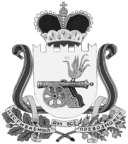 СОВЕТ ДЕПУТАТОВ ТУМАНОСКОГО СЕЛЬСКОГО ПОСЕЛЕНИЯ ВЯЗЕМСКОГО РАЙОНА  СМОЛЕНСКОЙ ОБЛАСТИРЕШЕНИЕот   08.06.2020        № 12	В соответствии с Федеральным законом от 6 октября 2003 года № 131-ФЗ «Об общих принципах организации местного самоуправления в Российской Федерации», областным законом от 31 марта 2009 года № 9-з «О гарантиях осуществления полномочий депутата, члена выборного органа местного самоуправления, выборного должностного лица местного самоуправления в Смоленской области», руководствуясь Уставом Тумановского сельского поселения Вяземского района Смоленской области,	Совет депутатов Тумановского сельского поселения Вяземского района Смоленской областиР Е Ш И Л:1. Внести в Регламент Совета депутатов Тумановского сельского поселения Вяземского района Смоленской области, утвержденный решением Совета депутатов Тумановского  сельского поселения от 25 сентября 2017 года, следующие изменения:	1) в части 1 статьи 37 абзац четвертый признать утратившим силу;	2)  статью 43 признать утратившей силу.	2. Опубликовать настоящее решение в газете «Вяземский вестник» и разместить на официальном сайте Администрации Тумановского сельского поселения Вяземского района Смоленской области.	3. Настоящее решение вступает в силу со дня его официального опубликования в газете «Вяземский вестник».Глава муниципального образованияТумановского сельского поселенияВяземского  района Смоленской области                               М.Г.ГущинаО внесении изменений в Регламент Совета депутатов Тумановского   сельского поселения Вяземского района Смоленской области